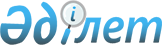 Қонаев қаласында бөлшек салықтың арнаулы салық режимін қолдану кезінде салық мөлшерлемесінің мөлшерін төмендету туралыАлматы облысы Қонаев қалалық мәслихатының 2024 жылғы 13 наурыздағы № 23-80 шешімі. Алматы облысы Әділет департаментінде 2024 жылғы 14 наурызда № 6097-05 болып тіркелді
      Ескерту. 01.01.2024 бастап қолданысқа енгізіледі - осы шешімнің 2-тармағымен.
      "Салық және бюджетке төленетін басқа да міндетті төлемдер туралы (Салық кодексі)" Қазақстан Республикасы Кодексінің 696-3-бабының 5-тармағына сәйкес, Қонаев қаласының мәслихаты ШЕШІМ ҚАБЫЛДАДЫ:
      1. Қонаев қаласында бөлшек салықтың арнаулы салық режимін қолдану кезінде төлем көзінен ұсталатын салықтарды қоспағанда, корпоративтік немесе жеке табыс салығының мөлшерлемесін салық кезеңінде алынған (алынуға жататын) кірістер бойынша 4 (төрт) пайыздан 2 (екі) пайызға төмендетілсін.
      2. Осы шешім 2024 жылғы 1 қаңтардан бастап қолданысқа енгізіледі және ресми жариялануға жатады.
					© 2012. Қазақстан Республикасы Әділет министрлігінің «Қазақстан Республикасының Заңнама және құқықтық ақпарат институты» ШЖҚ РМК
				
С. Нуржанов
